Plains LfA Images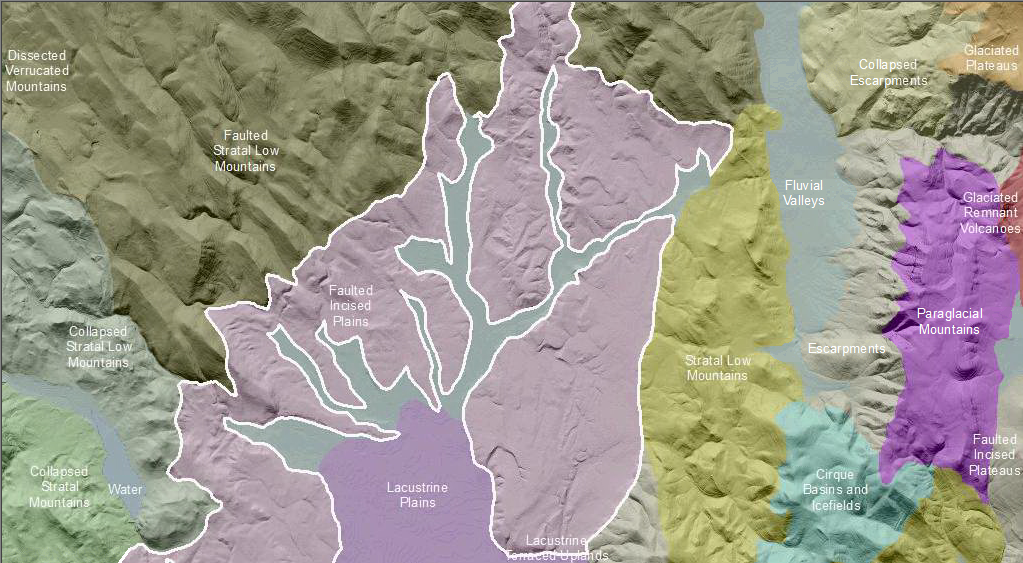 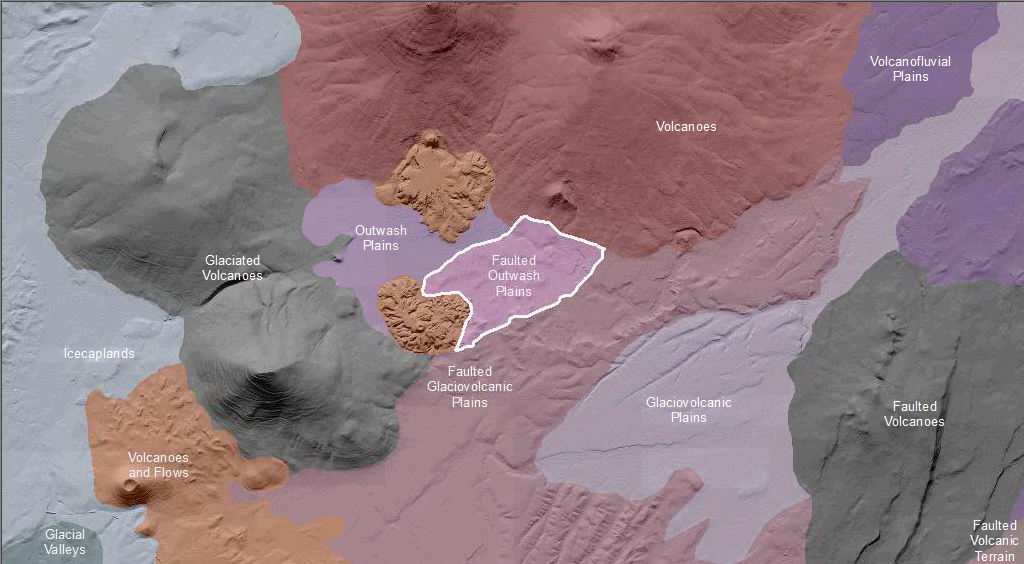 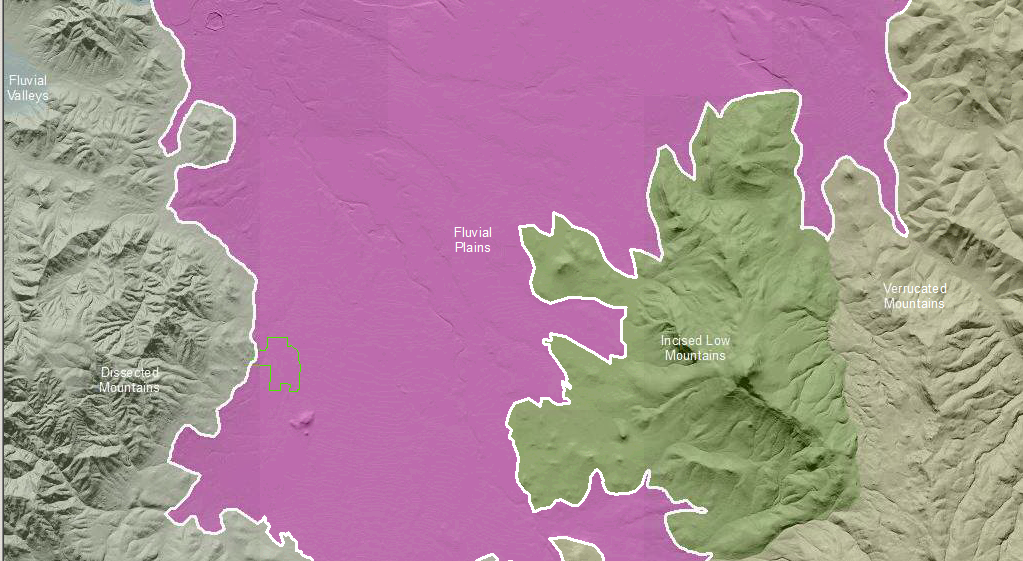 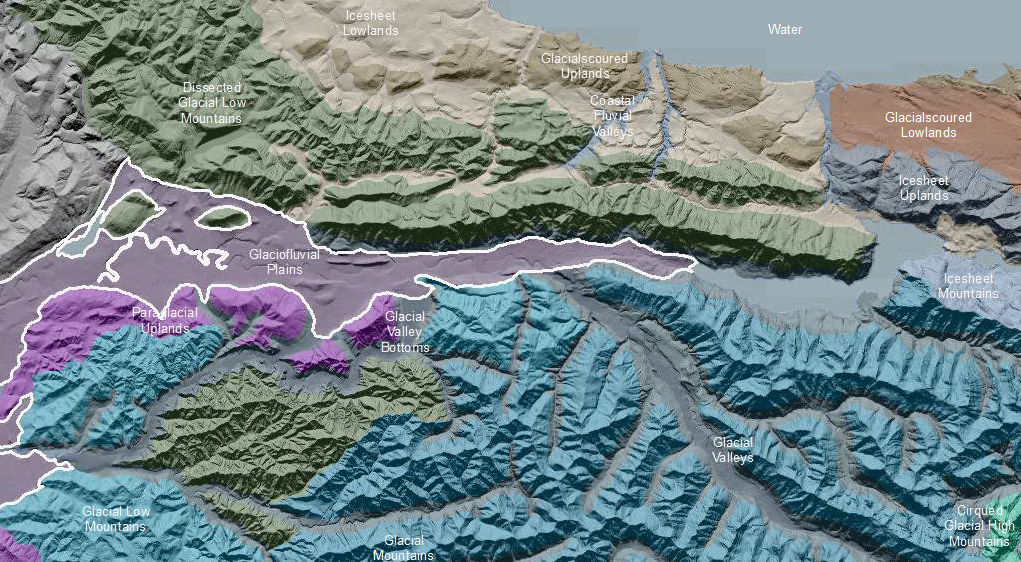 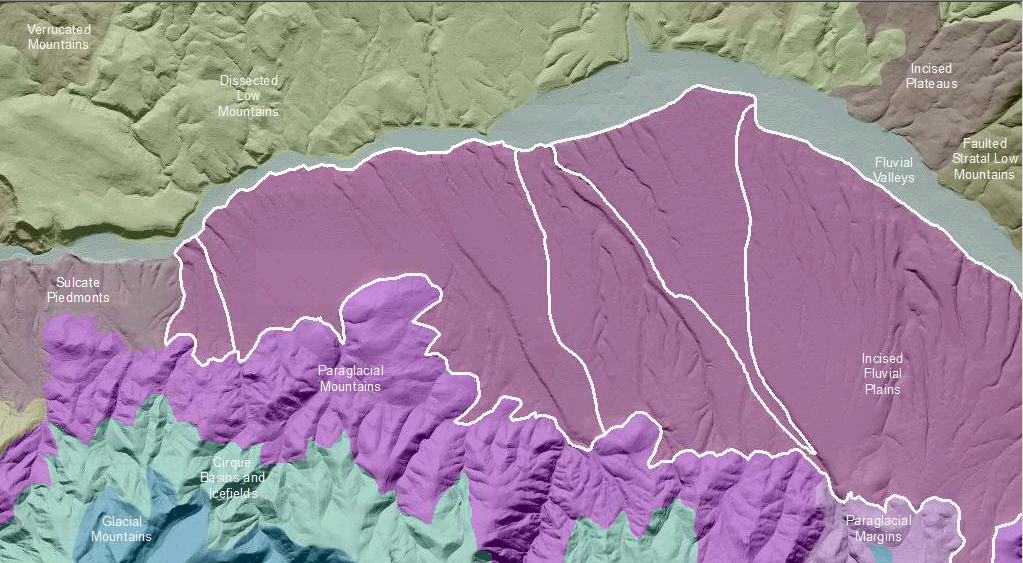 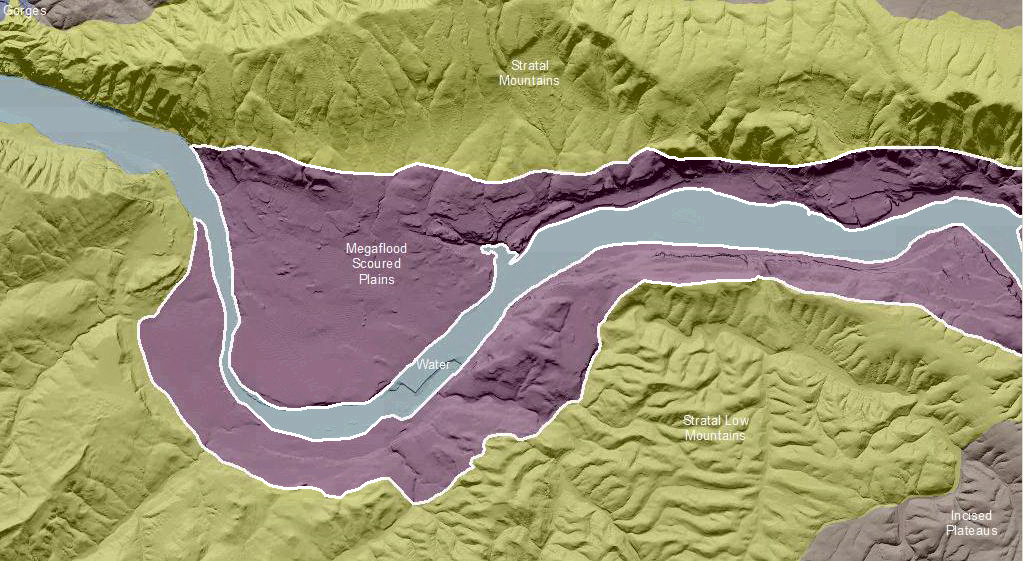 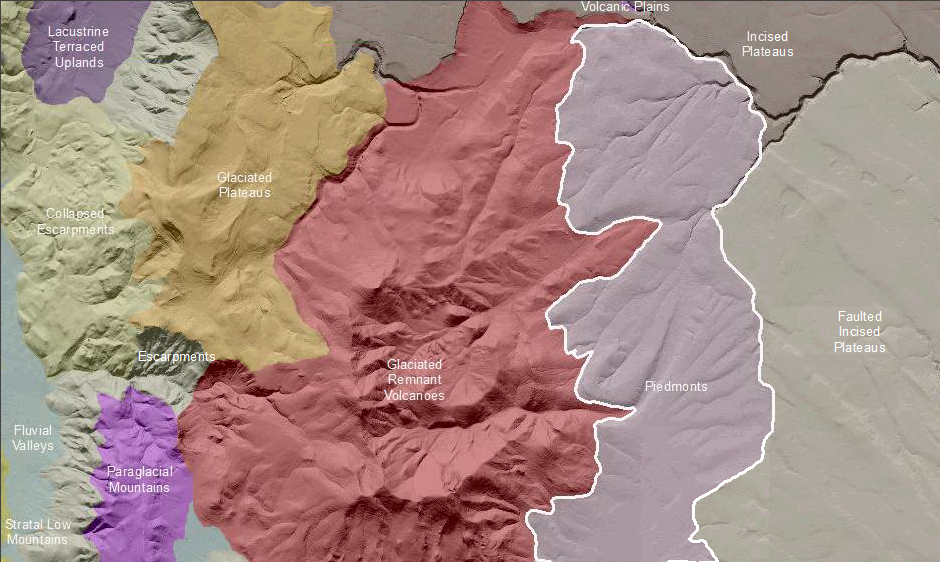 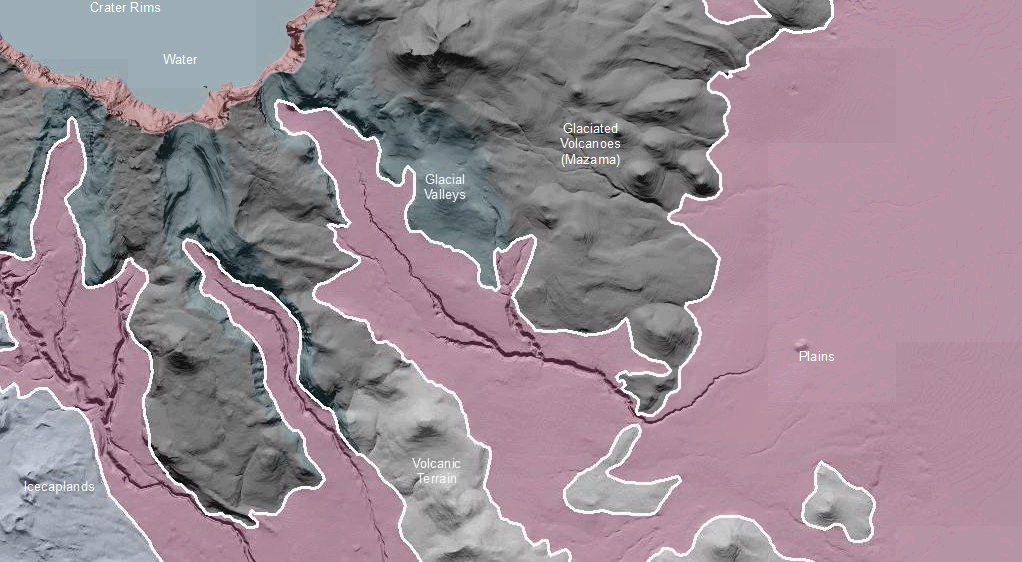 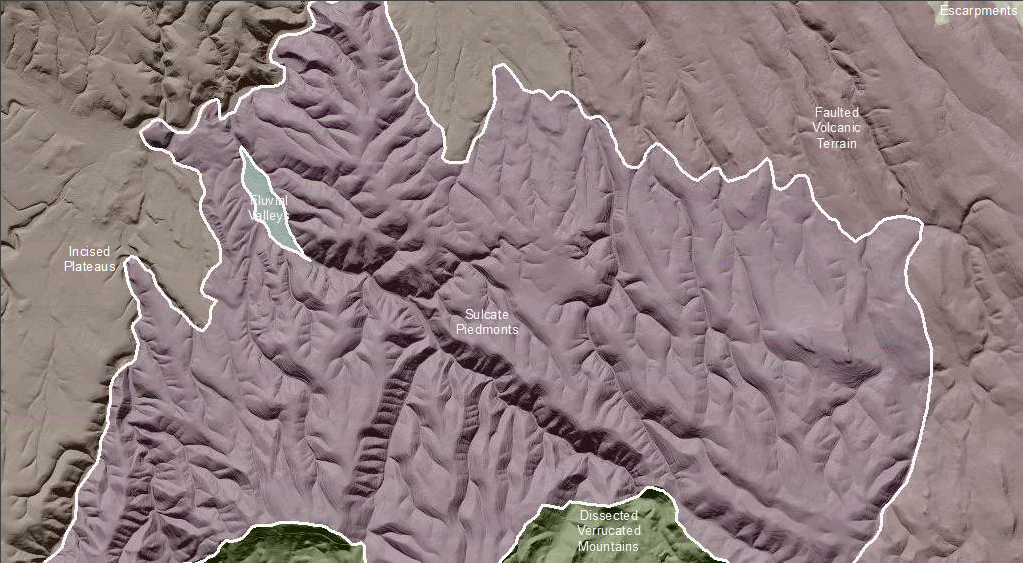 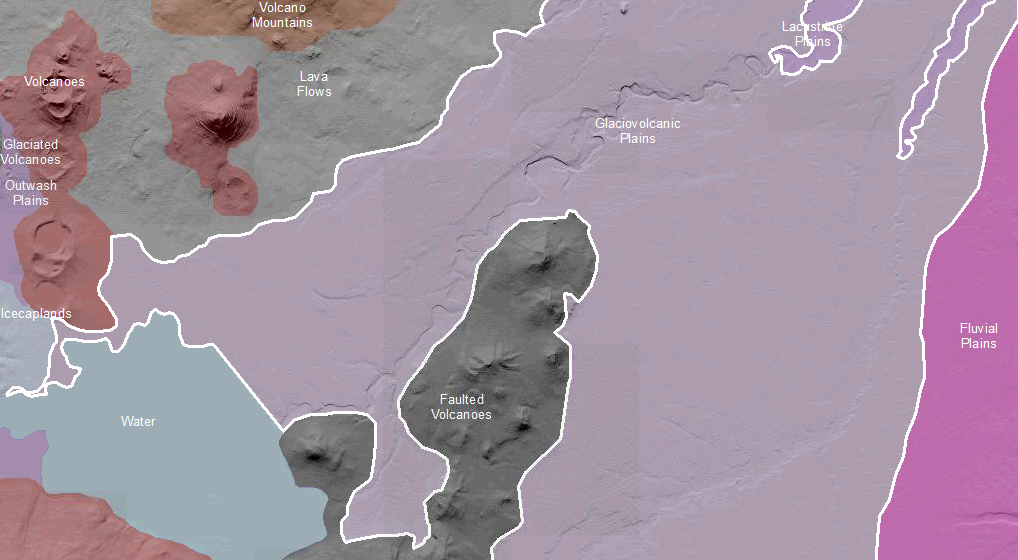 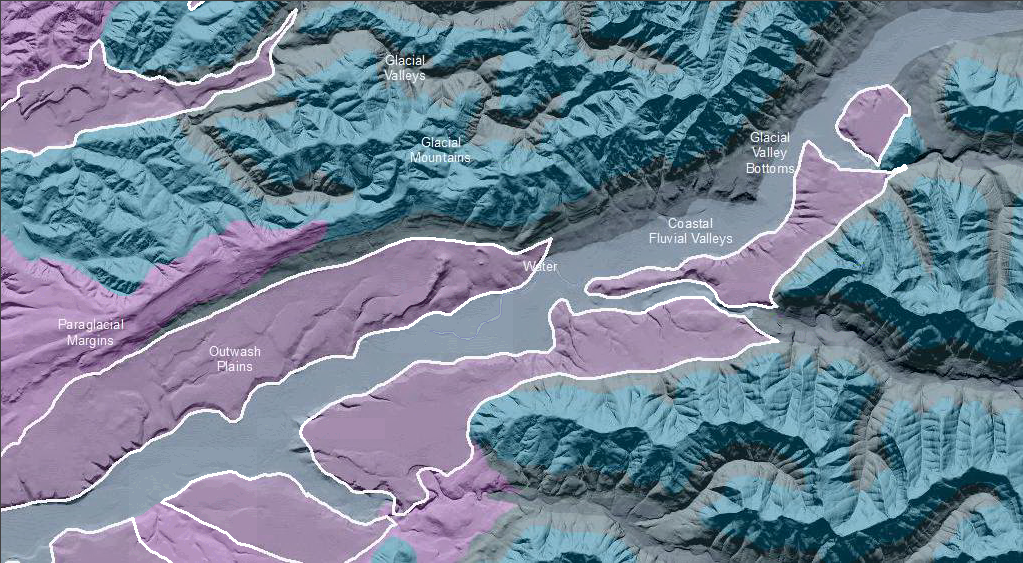 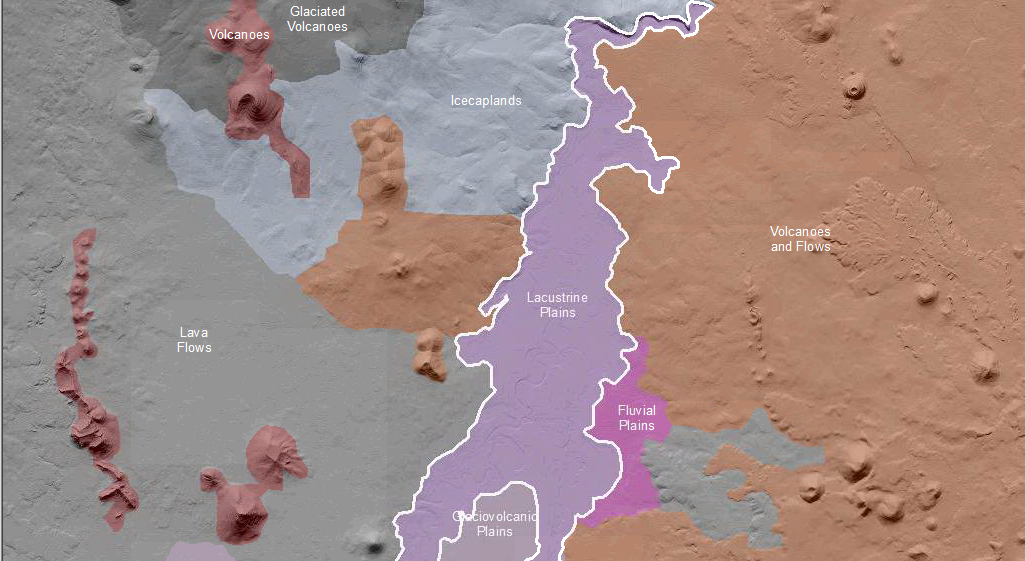 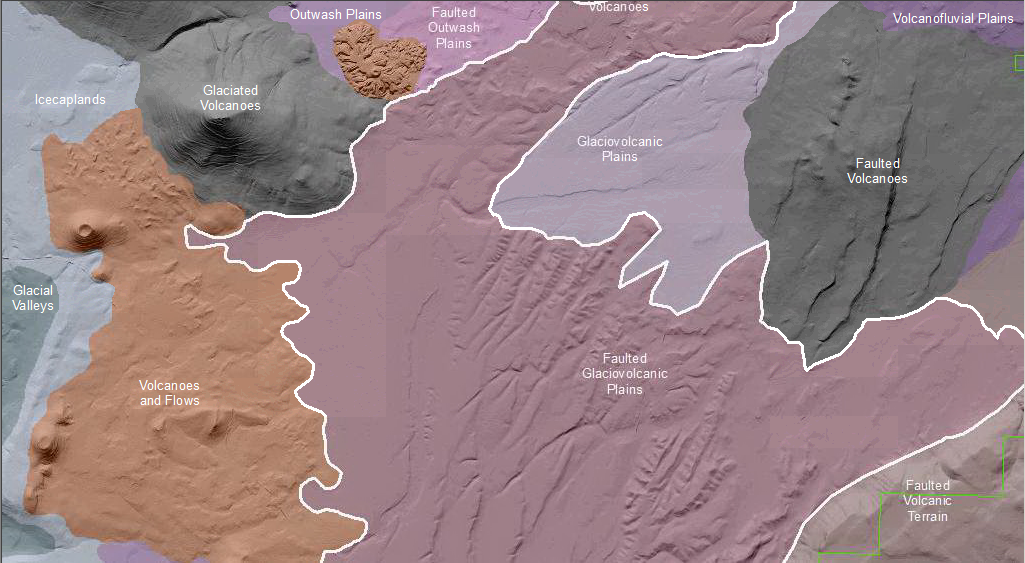 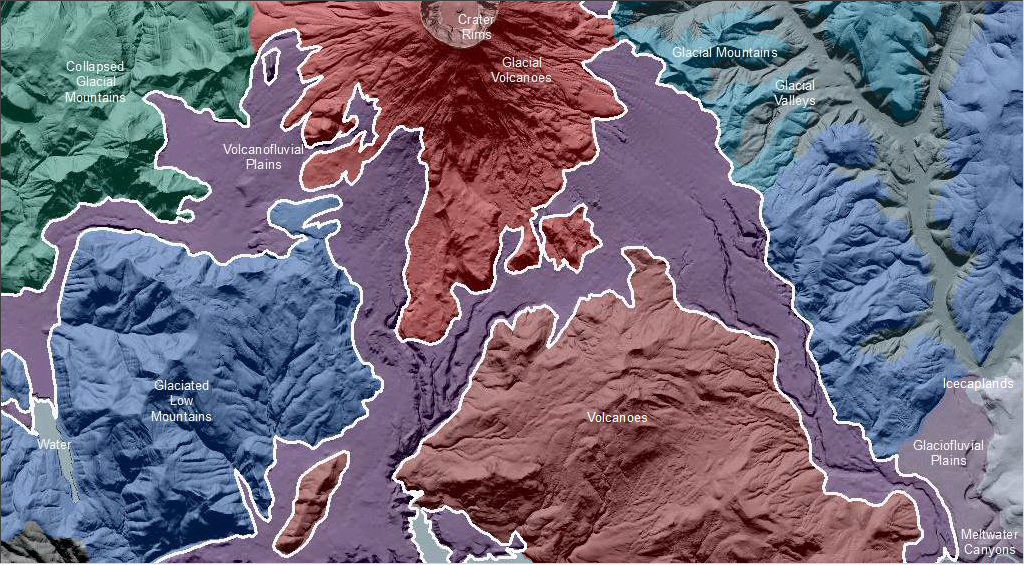 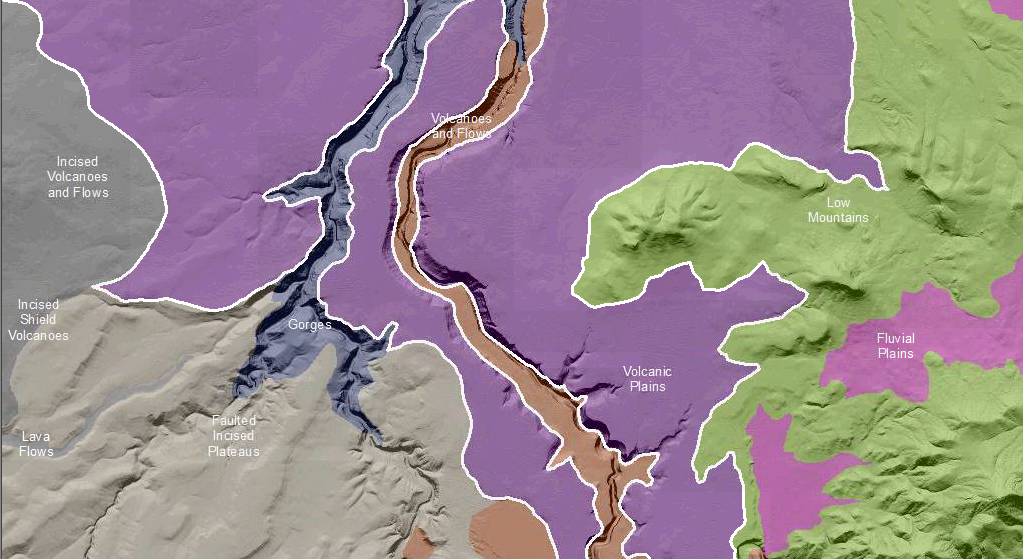 